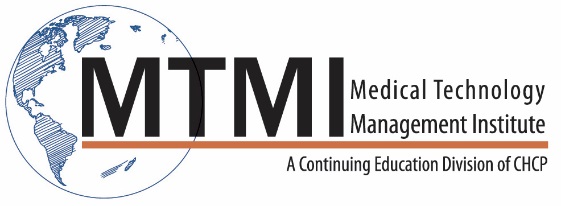 Sample Digital Breast Tomosynthesis8-16 Hour Program / 1-2 Day			System Design and Quality ControlPrinciples of DBT Mammography SystemsCurrently approved units in the USDesign of DBT UnitsSystem Design and Quality ControlManufacturer QCACR QCStereotactic Add on UnitsMammography Modalities OverviewFFDMDBTCESM (Contrast Enhanced Spectral Mammography)MBI (Molecular Breast Imaging)Breast MRIBreast UltrasoundStereotacticMammography Practice PerspectivesPatient Imaging Process Flow (what modality is used and when)Types of Views and Benefits/DrawbacksACR Submission Notes~ Agenda Subject to Change ~800-765-6864	~    custservice@mtmi.net   ~   www.mtmi.net 